Курорт «Марциальные воды»Первый российский курорт.Пока о целебных свойствах кавказских вод ещё только начали говорить, в Карелии, по указу Петра Великого, уже открыли первый курорт. В 1719 году появились карельские Марциальные Воды. Спустя три столетия эти источники продолжают исцелять людей.Целебные свойства.В Марциальных Водах до сих пор действует санаторий. Здесь лечат болезни сердца и сосудов, органов пищеварения и другие недуги. Вода из скважин обогащена железом (от 17 до 95 миллиграммов в 1 литре), кроме того, содержит натрий, магний, кальций, марганец. Марциальная вода очищается, проходя через залежи шунгита.Отдых и развлечения.Но большинство посетителей – это всё-таки туристы. Ежедневно первый российский курорт посещают несколько десятков туристов. Попробовать воду, конечно, можно, главное не переусердствовать! Ведь не каждый организм привык к такому обилию полезных веществ. Кроме того, рядом с источниками всегда можно найти многочисленные традиционные карельские сувениры, которые привозят народные умельцы из ближайших деревень. А недалеко от санаторного корпуса к услугам отдыхающих – русская баня, прокат лодок и пляж.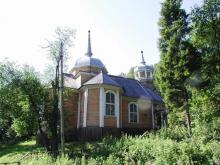 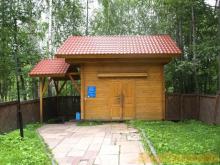 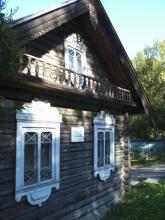 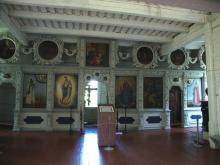 